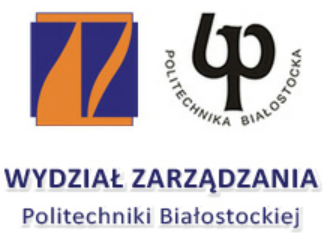  ANKIETA ZGŁOSZENIA UCZESTNICTWA 
W PROCESIE CERTYFIKACJI „INNOWACYJNA FIRMA” WZ PB___________________________________________________________________16-001 Kleosin, ul. Ojca Tarasiuka 2, tel. (85)7469802 e-mail: wz.sekretariat@pb.edu.plInformacje dla zgłaszających:1. Ankieta umożliwia udział w procedurze certyfikacyjnej jednostki naukowej „Innowacyjna firma”.2. Procedura oceny innowacyjności firmy obejmuje zakresem 2 lata działalności firmy przed terminem złożenia wniosku.3. Kryteriami oceny „Innowacyjnej firmy” są kategorie:  A – Inwestycje technologiczne (w środki trwałe i wartości niematerialne i prawne), B – Innowacyjny produkt, C – Innowacyjna usługa, D – Inne innowacje (IT, marketingowe, organizacyjne itp.). Poszczególnym kryteriom przyznawana jest ocena punktowa.
4. W tabeli należy w skrócie opisać poszczególne kryteria (do ½ strony formatu A4). Dodatkowo, można dołączyć do 5 stron A4 materiałów tzw. opisu dodatkowego.5. Certyfikat jest nadawany przez Wydział Zarządzania Politechniki Białostockiej i jest ważny przez kolejne 2 lata kalendarzowe od dnia wydania.6. W ankiecie należy wypełnić tylko te informacje, które dotyczą zgłaszającego. Pozostałe miejsca należy pozostawić puste. Jeżeli zgłaszający chce wyszczególnić więcej pozycji niż to możliwe – należy wstawić dodatkowe komórki.1. Dane zgłaszanego podmiotuA - INWESTYCJE W ŚRODKI TRWAŁE I WARTOŚCI NIEMATERIALNE I PRAWNEOcenie podlegają projekty, inicjatywy i działania zrealizowane przez firmę w okresie 2 lat przed dniem złożenia niniejszej ankiety lub będące w toku. (ilość pozycji w opisie dowolna, można dołączyć dodatkowe komórki, opisując pozostałe pozycje wg schematu pierwotnego opisu pozycji)B - INNOWACYJNY PRODUKTOcenie podlegają projekty, inicjatywy i działania zrealizowane przez firmę w okresie 2 lat przed dniem złożenia niniejszej ankiety lub będące w toku. (ilość pozycji w opisie dowolna, można dołączyć dodatkowe komórki, opisując pozostałe pozycje wg schematu pierwotnego opisu pozycji)C – INNOWACYJNA USŁUGAOcenie podlegają projekty, inicjatywy i działania zrealizowane przez firmę w okresie 2 lat przed dniem złożenia niniejszej ankiety lub będące w toku. (ilość pozycji w opisie dowolna, można dołączyć dodatkowe komórki, opisując pozostałe pozycje wg schematu pierwotnego opisu pozycji)D – INNE INNOWACJE (IT, MARKETINGOWE, ORGANIZACYJNE ITP.)Ocenie podlegają projekty, inicjatywy i działania zrealizowane przez firmę w okresie 2 lat przed dniem złożenia niniejszej ankiety lub będące w toku. (ilość pozycji w opisie dowolna, można dołączyć dodatkowe komórki, opisując pozostałe pozycje wg schematu pierwotnego opisu pozycji)4. Oświadczenie Niniejszą ankietę po wypełnieniu i podpisaniu należy wysłać na adres:  wz.sekretariat@pb.edu.plnazwa miejscowośćulica, nrulica, nrkod pocztowyWojewództwoWojewództwotelefon          FaxFaxNIPREGONREGONstrona wwwstrona wwwstrona wwwe-maile-maile-mailliczba osób zatrudnionych  31.12.2015 r.liczba osób zatrudnionych  31.12.2015 r.liczba osób zatrudnionych  31.12.2015 r.status prawny (osoba fizyczna, spółka z o.o., itp.) status prawny (osoba fizyczna, spółka z o.o., itp.) status prawny (osoba fizyczna, spółka z o.o., itp.) KRS lub numer ewidencji gospodarczej KRS lub numer ewidencji gospodarczej KRS lub numer ewidencji gospodarczej data powstania firmydata powstania firmydata powstania firmyimię i nazwisko osoby zarządzającejimię i nazwisko osoby zarządzającejimię i nazwisko osoby zarządzającejtelefon do osoby zarządzającejtelefon do osoby zarządzającejtelefon do osoby zarządzającejimię i nazwisko osoby kontaktowejimię i nazwisko osoby kontaktowejimię i nazwisko osoby kontaktoweje-mail osoby kontaktoweje-mail osoby kontaktoweje-mail osoby kontaktowejtelefon komórkowy osoby kontaktowejtelefon komórkowy osoby kontaktowejtelefon komórkowy osoby kontaktowejkrótki opis firmy (do 1/3 strony A4 - branża, główne produkty i/lub usługi)krótki opis firmy (do 1/3 strony A4 - branża, główne produkty i/lub usługi)krótki opis firmy (do 1/3 strony A4 - branża, główne produkty i/lub usługi)2. Przychody firmy Prosimy określić przychody firmy w ostatnich trzech latach.2. Przychody firmy Prosimy określić przychody firmy w ostatnich trzech latach.2. Przychody firmy Prosimy określić przychody firmy w ostatnich trzech latach.2. Przychody firmy Prosimy określić przychody firmy w ostatnich trzech latach.2. Przychody firmy Prosimy określić przychody firmy w ostatnich trzech latach.2. Przychody firmy Prosimy określić przychody firmy w ostatnich trzech latach.2. Przychody firmy Prosimy określić przychody firmy w ostatnich trzech latach.2. Przychody firmy Prosimy określić przychody firmy w ostatnich trzech latach.przychód w 2014 (w PLN)przychód w 2014 (w PLN)przychód w 2015 (w PLN)przychód w 2015 (w PLN)3. Wielkość firmy 3. Wielkość firmy mikro (do 9 osób)mikro (do 9 osób)mała (od 10 do 49 osób)mała (od 10 do 49 osób)średnia (od 50 do 249 osób)średnia (od 50 do 249 osób) Zrealizowane inwestycje w środki trwałe i/lub wartości niematerialne i prawneProsimy opisać zrealizowane inwestycje w środki trwałe (grunty, budynki, maszyny, wyposażenie, środki transportu) i/lub w wartości niematerialne i prawne (np. zakup patentów, licencji, wynalazków, znaków towarowych, wyników badań naukowych). Prosimy o podanie wartości inwestycji (netto). 1. Nazwa inwestycji 1. Nazwa inwestycji 1. Nazwa inwestycji  Zrealizowane inwestycje w środki trwałe i/lub wartości niematerialne i prawneProsimy opisać zrealizowane inwestycje w środki trwałe (grunty, budynki, maszyny, wyposażenie, środki transportu) i/lub w wartości niematerialne i prawne (np. zakup patentów, licencji, wynalazków, znaków towarowych, wyników badań naukowych). Prosimy o podanie wartości inwestycji (netto).  Zrealizowane inwestycje w środki trwałe i/lub wartości niematerialne i prawneProsimy opisać zrealizowane inwestycje w środki trwałe (grunty, budynki, maszyny, wyposażenie, środki transportu) i/lub w wartości niematerialne i prawne (np. zakup patentów, licencji, wynalazków, znaków towarowych, wyników badań naukowych). Prosimy o podanie wartości inwestycji (netto). opis inwestycji*opis inwestycji*opis inwestycji* Zrealizowane inwestycje w środki trwałe i/lub wartości niematerialne i prawneProsimy opisać zrealizowane inwestycje w środki trwałe (grunty, budynki, maszyny, wyposażenie, środki transportu) i/lub w wartości niematerialne i prawne (np. zakup patentów, licencji, wynalazków, znaków towarowych, wyników badań naukowych). Prosimy o podanie wartości inwestycji (netto).  Zrealizowane inwestycje w środki trwałe i/lub wartości niematerialne i prawneProsimy opisać zrealizowane inwestycje w środki trwałe (grunty, budynki, maszyny, wyposażenie, środki transportu) i/lub w wartości niematerialne i prawne (np. zakup patentów, licencji, wynalazków, znaków towarowych, wyników badań naukowych). Prosimy o podanie wartości inwestycji (netto). kwota netto (w PLN):kwota netto (w PLN):kwota netto (w PLN): Zrealizowane inwestycje w środki trwałe i/lub wartości niematerialne i prawneProsimy opisać zrealizowane inwestycje w środki trwałe (grunty, budynki, maszyny, wyposażenie, środki transportu) i/lub w wartości niematerialne i prawne (np. zakup patentów, licencji, wynalazków, znaków towarowych, wyników badań naukowych). Prosimy o podanie wartości inwestycji (netto). 2. Nazwa inwestycji2. Nazwa inwestycji2. Nazwa inwestycji Zrealizowane inwestycje w środki trwałe i/lub wartości niematerialne i prawneProsimy opisać zrealizowane inwestycje w środki trwałe (grunty, budynki, maszyny, wyposażenie, środki transportu) i/lub w wartości niematerialne i prawne (np. zakup patentów, licencji, wynalazków, znaków towarowych, wyników badań naukowych). Prosimy o podanie wartości inwestycji (netto).  Zrealizowane inwestycje w środki trwałe i/lub wartości niematerialne i prawneProsimy opisać zrealizowane inwestycje w środki trwałe (grunty, budynki, maszyny, wyposażenie, środki transportu) i/lub w wartości niematerialne i prawne (np. zakup patentów, licencji, wynalazków, znaków towarowych, wyników badań naukowych). Prosimy o podanie wartości inwestycji (netto). opis inwestycji*opis inwestycji*opis inwestycji* Zrealizowane inwestycje w środki trwałe i/lub wartości niematerialne i prawneProsimy opisać zrealizowane inwestycje w środki trwałe (grunty, budynki, maszyny, wyposażenie, środki transportu) i/lub w wartości niematerialne i prawne (np. zakup patentów, licencji, wynalazków, znaków towarowych, wyników badań naukowych). Prosimy o podanie wartości inwestycji (netto).  Zrealizowane inwestycje w środki trwałe i/lub wartości niematerialne i prawneProsimy opisać zrealizowane inwestycje w środki trwałe (grunty, budynki, maszyny, wyposażenie, środki transportu) i/lub w wartości niematerialne i prawne (np. zakup patentów, licencji, wynalazków, znaków towarowych, wyników badań naukowych). Prosimy o podanie wartości inwestycji (netto). kwota netto (w PLN):kwota netto (w PLN):kwota netto (w PLN): Zrealizowane inwestycje w środki trwałe i/lub wartości niematerialne i prawneProsimy opisać zrealizowane inwestycje w środki trwałe (grunty, budynki, maszyny, wyposażenie, środki transportu) i/lub w wartości niematerialne i prawne (np. zakup patentów, licencji, wynalazków, znaków towarowych, wyników badań naukowych). Prosimy o podanie wartości inwestycji (netto). Łączne nakłady na środki trwałe w PLN. Niniejsza wartość nie musi (a może) być podsumowaniem ww. inwestycji. Można określić kwotę wynikającą  z zapisów księgowych a nie ww. opisu inwestycji.      Łączne nakłady poniesione na wydatki w wartości niematerialne i prawne. Niniejsza wartość nie musi (a może) być podsumowaniem ww. inwestycji. Można określić kwotę wynikającą  z zapisów księgowych a nie ww. opisu inwestycji.      Łączne nakłady poniesione na wydatki w wartości niematerialne i prawne. Niniejsza wartość nie musi (a może) być podsumowaniem ww. inwestycji. Można określić kwotę wynikającą  z zapisów księgowych a nie ww. opisu inwestycji.      Rozpoczęte inwestycje w środki trwałe i/lub wartości niematerialne i prawneProsimy opisać rozpoczęte inwestycje w środki trwałe (grunty, budynki, maszyny, wyposażenie, środki transportu) i/lub w wartości niematerialne i prawne (np. zakup patentów, licencji, wynalazków, znaków towarowych, wyników badań naukowych). Prosimy o podanie wartości inwestycji (netto). 1. Nazwa inwestycji 1. Nazwa inwestycji 1. Nazwa inwestycji Rozpoczęte inwestycje w środki trwałe i/lub wartości niematerialne i prawneProsimy opisać rozpoczęte inwestycje w środki trwałe (grunty, budynki, maszyny, wyposażenie, środki transportu) i/lub w wartości niematerialne i prawne (np. zakup patentów, licencji, wynalazków, znaków towarowych, wyników badań naukowych). Prosimy o podanie wartości inwestycji (netto). Rozpoczęte inwestycje w środki trwałe i/lub wartości niematerialne i prawneProsimy opisać rozpoczęte inwestycje w środki trwałe (grunty, budynki, maszyny, wyposażenie, środki transportu) i/lub w wartości niematerialne i prawne (np. zakup patentów, licencji, wynalazków, znaków towarowych, wyników badań naukowych). Prosimy o podanie wartości inwestycji (netto). opis inwestycji*opis inwestycji*opis inwestycji*Rozpoczęte inwestycje w środki trwałe i/lub wartości niematerialne i prawneProsimy opisać rozpoczęte inwestycje w środki trwałe (grunty, budynki, maszyny, wyposażenie, środki transportu) i/lub w wartości niematerialne i prawne (np. zakup patentów, licencji, wynalazków, znaków towarowych, wyników badań naukowych). Prosimy o podanie wartości inwestycji (netto). Rozpoczęte inwestycje w środki trwałe i/lub wartości niematerialne i prawneProsimy opisać rozpoczęte inwestycje w środki trwałe (grunty, budynki, maszyny, wyposażenie, środki transportu) i/lub w wartości niematerialne i prawne (np. zakup patentów, licencji, wynalazków, znaków towarowych, wyników badań naukowych). Prosimy o podanie wartości inwestycji (netto). kwota netto (w PLN):kwota netto (w PLN):kwota netto (w PLN):Rozpoczęte inwestycje w środki trwałe i/lub wartości niematerialne i prawneProsimy opisać rozpoczęte inwestycje w środki trwałe (grunty, budynki, maszyny, wyposażenie, środki transportu) i/lub w wartości niematerialne i prawne (np. zakup patentów, licencji, wynalazków, znaków towarowych, wyników badań naukowych). Prosimy o podanie wartości inwestycji (netto). 2. Nazwa inwestycji2. Nazwa inwestycji2. Nazwa inwestycjiRozpoczęte inwestycje w środki trwałe i/lub wartości niematerialne i prawneProsimy opisać rozpoczęte inwestycje w środki trwałe (grunty, budynki, maszyny, wyposażenie, środki transportu) i/lub w wartości niematerialne i prawne (np. zakup patentów, licencji, wynalazków, znaków towarowych, wyników badań naukowych). Prosimy o podanie wartości inwestycji (netto). Rozpoczęte inwestycje w środki trwałe i/lub wartości niematerialne i prawneProsimy opisać rozpoczęte inwestycje w środki trwałe (grunty, budynki, maszyny, wyposażenie, środki transportu) i/lub w wartości niematerialne i prawne (np. zakup patentów, licencji, wynalazków, znaków towarowych, wyników badań naukowych). Prosimy o podanie wartości inwestycji (netto). opis inwestycji*opis inwestycji*opis inwestycji*Rozpoczęte inwestycje w środki trwałe i/lub wartości niematerialne i prawneProsimy opisać rozpoczęte inwestycje w środki trwałe (grunty, budynki, maszyny, wyposażenie, środki transportu) i/lub w wartości niematerialne i prawne (np. zakup patentów, licencji, wynalazków, znaków towarowych, wyników badań naukowych). Prosimy o podanie wartości inwestycji (netto). Rozpoczęte inwestycje w środki trwałe i/lub wartości niematerialne i prawneProsimy opisać rozpoczęte inwestycje w środki trwałe (grunty, budynki, maszyny, wyposażenie, środki transportu) i/lub w wartości niematerialne i prawne (np. zakup patentów, licencji, wynalazków, znaków towarowych, wyników badań naukowych). Prosimy o podanie wartości inwestycji (netto). kwota netto (w PLN):kwota netto (w PLN):kwota netto (w PLN):Rozpoczęte inwestycje w środki trwałe i/lub wartości niematerialne i prawneProsimy opisać rozpoczęte inwestycje w środki trwałe (grunty, budynki, maszyny, wyposażenie, środki transportu) i/lub w wartości niematerialne i prawne (np. zakup patentów, licencji, wynalazków, znaków towarowych, wyników badań naukowych). Prosimy o podanie wartości inwestycji (netto). Łącznie rozpoczęte inwestycje na środki trwałe w PLN. Niniejsza wartość nie musi (a może) być podsumowaniem ww. inwestycji. Można określić kwotę wynikającą  z zapisów księgowych a nie ww. opisu inwestycji.      Łącznie rozpoczęte inwestycje na środki trwałe w PLN. Niniejsza wartość nie musi (a może) być podsumowaniem ww. inwestycji. Można określić kwotę wynikającą  z zapisów księgowych a nie ww. opisu inwestycji.      Łączne rozpoczęte inwestycje w wartości niematerialne i prawne. Niniejsza wartość nie musi (a może) być podsumowaniem ww. inwestycji. Można określić kwotę wynikającą  z zapisów księgowych a nie ww. opisu inwestycji.      NAZWA PRODUKTUa) wdrożenie nowego i/lub istotnie ulepszonego produktu - innowacja produktowa.Prosimy opisać innowację produktową - nowy i/lub istotnie ulepszony produkt, który pojawił się w ofercie firmy. Dodatkowo należy opisać, czym ten wyrób różni się od wyrobów dotychczas produkowanych w firmie i/lub dotychczas dostępnych na rynku. Prosimy opisać innowację produktową - nowy i/lub istotnie ulepszony produkt, który pojawił się w ofercie firmy. Dodatkowo należy opisać, czym ten wyrób różni się od wyrobów dotychczas produkowanych w firmie i/lub dotychczas dostępnych na rynku. Prosimy opisać innowację produktową - nowy i/lub istotnie ulepszony produkt, który pojawił się w ofercie firmy. Dodatkowo należy opisać, czym ten wyrób różni się od wyrobów dotychczas produkowanych w firmie i/lub dotychczas dostępnych na rynku. a) wdrożenie nowego i/lub istotnie ulepszonego produktu - innowacja produktowa.opis wprowadzonego nowego i/lub istotnie ulepszonego produktu*:opis wprowadzonego nowego i/lub istotnie ulepszonego produktu*:opis wprowadzonego nowego i/lub istotnie ulepszonego produktu*:a) wdrożenie nowego i/lub istotnie ulepszonego produktu - innowacja produktowa.b) skala/zasięg innowacyjności produktu według firmy.Prosimy określić skalę/zasięg innowacyjności wdrożonego w Państwa firmie produktu, zaznaczając znakiem „X” odpowiednie pole. Prosimy określić skalę/zasięg innowacyjności wdrożonego w Państwa firmie produktu, zaznaczając znakiem „X” odpowiednie pole. Prosimy określić skalę/zasięg innowacyjności wdrożonego w Państwa firmie produktu, zaznaczając znakiem „X” odpowiednie pole. b) skala/zasięg innowacyjności produktu według firmy.zasięg innowacyjności wdrożonego produktu na poziomie firmy
zasięg innowacyjności wdrożonego produktu na poziomie rynku krajowegozasięg innowacyjności wdrożonego produktu na poziomie rynku międzynarodowego
c) przyznane nagrody, wyróżnienia, certyfikaty dotyczące nowego i/lub istotnie ulepszonego produktu.Prosimy, o krótką informację na temat przyznanych firmie nagród i wyróżnień dotyczących nowego i/lub istotnie ulepszonego produktu (nazwa nagrody, podmiot przyznający, za co nagroda/wyróżnienie została przyznana). Prosimy, o krótką informację na temat przyznanych firmie nagród i wyróżnień dotyczących nowego i/lub istotnie ulepszonego produktu (nazwa nagrody, podmiot przyznający, za co nagroda/wyróżnienie została przyznana). Prosimy, o krótką informację na temat przyznanych firmie nagród i wyróżnień dotyczących nowego i/lub istotnie ulepszonego produktu (nazwa nagrody, podmiot przyznający, za co nagroda/wyróżnienie została przyznana). c) przyznane nagrody, wyróżnienia, certyfikaty dotyczące nowego i/lub istotnie ulepszonego produktu.1.nazwa przyznanej nagrody/wyróżnienia/certyfikatu dotyczącego nowego i/lub istotnie ulepszonego produktu1.nazwa przyznanej nagrody/wyróżnienia/certyfikatu dotyczącego nowego i/lub istotnie ulepszonego produktu1.nazwa przyznanej nagrody/wyróżnienia/certyfikatu dotyczącego nowego i/lub istotnie ulepszonego produktuc) przyznane nagrody, wyróżnienia, certyfikaty dotyczące nowego i/lub istotnie ulepszonego produktu.c) przyznane nagrody, wyróżnienia, certyfikaty dotyczące nowego i/lub istotnie ulepszonego produktu.podmiot przyznający Państwa firmie daną nagrodę/wyróżnienie/certyfikatpodmiot przyznający Państwa firmie daną nagrodę/wyróżnienie/certyfikatpodmiot przyznający Państwa firmie daną nagrodę/wyróżnienie/certyfikatc) przyznane nagrody, wyróżnienia, certyfikaty dotyczące nowego i/lub istotnie ulepszonego produktu.c) przyznane nagrody, wyróżnienia, certyfikaty dotyczące nowego i/lub istotnie ulepszonego produktu.prosimy opisać, za co przyznano nagrodę/wyróżnienie/certyfikatprosimy opisać, za co przyznano nagrodę/wyróżnienie/certyfikatprosimy opisać, za co przyznano nagrodę/wyróżnienie/certyfikatc) przyznane nagrody, wyróżnienia, certyfikaty dotyczące nowego i/lub istotnie ulepszonego produktu.c) przyznane nagrody, wyróżnienia, certyfikaty dotyczące nowego i/lub istotnie ulepszonego produktu.2.nazwa przyznanej nagrody/wyróżnienia/certyfikatu dotyczącego nowego i/lub istotnie ulepszonego produktu2.nazwa przyznanej nagrody/wyróżnienia/certyfikatu dotyczącego nowego i/lub istotnie ulepszonego produktu2.nazwa przyznanej nagrody/wyróżnienia/certyfikatu dotyczącego nowego i/lub istotnie ulepszonego produktuc) przyznane nagrody, wyróżnienia, certyfikaty dotyczące nowego i/lub istotnie ulepszonego produktu.c) przyznane nagrody, wyróżnienia, certyfikaty dotyczące nowego i/lub istotnie ulepszonego produktu.podmiot przyznający Państwa firmie daną nagrodę/wyróżnienie/certyfikatpodmiot przyznający Państwa firmie daną nagrodę/wyróżnienie/certyfikatpodmiot przyznający Państwa firmie daną nagrodę/wyróżnienie/certyfikatc) przyznane nagrody, wyróżnienia, certyfikaty dotyczące nowego i/lub istotnie ulepszonego produktu.c) przyznane nagrody, wyróżnienia, certyfikaty dotyczące nowego i/lub istotnie ulepszonego produktu.prosimy opisać, za co przyznano nagrodę/wyróżnienie/certyfikatprosimy opisać, za co przyznano nagrodę/wyróżnienie/certyfikatprosimy opisać, za co przyznano nagrodę/wyróżnienie/certyfikatc) przyznane nagrody, wyróżnienia, certyfikaty dotyczące nowego i/lub istotnie ulepszonego produktu.KryteriumKomentarz i opisKomentarz i opisKomentarz i opisa) wdrożenie nowej   i/lub istotnie ulepszonej usługi - innowacja produktowaProsimy opisać innowację produktową - nową i/lub istotnie ulepszoną usługę, która pojawiła  się w ofercie firmy. Dodatkowo należy opisać, czym ta usługa różni się od usług dotychczas świadczonych przez firmę i/lub dotychczas świadczonych na rynku. Prosimy opisać innowację produktową - nową i/lub istotnie ulepszoną usługę, która pojawiła  się w ofercie firmy. Dodatkowo należy opisać, czym ta usługa różni się od usług dotychczas świadczonych przez firmę i/lub dotychczas świadczonych na rynku. Prosimy opisać innowację produktową - nową i/lub istotnie ulepszoną usługę, która pojawiła  się w ofercie firmy. Dodatkowo należy opisać, czym ta usługa różni się od usług dotychczas świadczonych przez firmę i/lub dotychczas świadczonych na rynku. a) wdrożenie nowej   i/lub istotnie ulepszonej usługi - innowacja produktowaopis wprowadzonej nowej i/lub istotnie ulepszonej usługi*:opis wprowadzonej nowej i/lub istotnie ulepszonej usługi*:opis wprowadzonej nowej i/lub istotnie ulepszonej usługi*:a) wdrożenie nowej   i/lub istotnie ulepszonej usługi - innowacja produktowab) skala/zasięg innowacyjności usługi według firmy.Prosimy określić skalę/zasięg innowacyjności wdrożonej w Państwa firmie usługi (zaznaczyć odpowiednie). Prosimy określić skalę/zasięg innowacyjności wdrożonej w Państwa firmie usługi (zaznaczyć odpowiednie). Prosimy określić skalę/zasięg innowacyjności wdrożonej w Państwa firmie usługi (zaznaczyć odpowiednie). b) skala/zasięg innowacyjności usługi według firmy.zasięg innowacyjności wdrożonej usługi na poziomie firmyzasięg innowacyjności wdrożonej usługi na poziomie rynku krajowegozasięg innowacyjności wdrożonej usługi na poziomie rynku międzynarodowegoc) przyznane nagrody, wyróżnienia, certyfikaty dotyczące nowej i/lub istotnie ulepszonej usługi.Prosimy, o krótką informację na temat przyznanych firmie nagród i wyróżnień dotyczących nowej i/lub istotnie ulepszonej innowacyjnej usługi  (nazwa nagrody, podmiot przyznający, za co nagroda/wyróżnienie została przyznana). Prosimy, o krótką informację na temat przyznanych firmie nagród i wyróżnień dotyczących nowej i/lub istotnie ulepszonej innowacyjnej usługi  (nazwa nagrody, podmiot przyznający, za co nagroda/wyróżnienie została przyznana). Prosimy, o krótką informację na temat przyznanych firmie nagród i wyróżnień dotyczących nowej i/lub istotnie ulepszonej innowacyjnej usługi  (nazwa nagrody, podmiot przyznający, za co nagroda/wyróżnienie została przyznana). c) przyznane nagrody, wyróżnienia, certyfikaty dotyczące nowej i/lub istotnie ulepszonej usługi. nazwa przyznanej nagrody/wyróżnienia/certyfikatu dotyczącego nowego i/lub istotnie ulepszonej usługi nazwa przyznanej nagrody/wyróżnienia/certyfikatu dotyczącego nowego i/lub istotnie ulepszonej usługi nazwa przyznanej nagrody/wyróżnienia/certyfikatu dotyczącego nowego i/lub istotnie ulepszonej usługic) przyznane nagrody, wyróżnienia, certyfikaty dotyczące nowej i/lub istotnie ulepszonej usługi.c) przyznane nagrody, wyróżnienia, certyfikaty dotyczące nowej i/lub istotnie ulepszonej usługi.podmiot przyznający Państwa firmie daną nagrodę/wyróżnienie/certyfikatpodmiot przyznający Państwa firmie daną nagrodę/wyróżnienie/certyfikatpodmiot przyznający Państwa firmie daną nagrodę/wyróżnienie/certyfikatc) przyznane nagrody, wyróżnienia, certyfikaty dotyczące nowej i/lub istotnie ulepszonej usługi.c) przyznane nagrody, wyróżnienia, certyfikaty dotyczące nowej i/lub istotnie ulepszonej usługi.prosimy opisać, za co przyznano nagrodę/wyróżnienie/certyfikatprosimy opisać, za co przyznano nagrodę/wyróżnienie/certyfikatprosimy opisać, za co przyznano nagrodę/wyróżnienie/certyfikatc) przyznane nagrody, wyróżnienia, certyfikaty dotyczące nowej i/lub istotnie ulepszonej usługi.Kryteriumkomentarz i opisa) posiadane i wykorzystywane rozwiązania informatyczne.Prosimy opisać (w punktach) sprzęt, aplikacje, systemy informatyczne wykorzystywane obecnie w Państwa firmie. a) posiadane i wykorzystywane rozwiązania informatyczne.b) planowane usprawnienie działania firmy w zakresie systemów IT.Prosimy opisać, w jaki sposób zamierzają Państwo usprawnić funkcjonowanie firmy dzięki rozwiązaniom informatycznym (opis sytuacji i rozwiązania). b) planowane usprawnienie działania firmy w zakresie systemów IT.c) zakładany wpływ zastosowania nowo wdrożonych technologii IT na przedsiębiorstwo.Prosimy opisać, w jaki sposób będą Państwo mierzyć wpływ zastosowania rozwiązań informatycznych na działanie Państwa przedsiębiorstwa (pożądane efekty zastosowania rozwiązania innowacyjnego). c) zakładany wpływ zastosowania nowo wdrożonych technologii IT na przedsiębiorstwo.d) zastosowanie nowej metody marketingowej obejmującej znaczące zmiany w projekcie/konstrukcji produktu lub opakowaniu, dystrybucji, promocji lub strategii cenowej - innowacja marketingowaProsimy wymienić w hierarchii ważności zastosowane przez Państwa nowe metody marketingowe, a następnie opisać do 3 kluczowych działań marketingowych, związanych z promocją i oraz sprzedażą innowacyjnych produktów i usług przez Państwa firmę.d) zastosowanie nowej metody marketingowej obejmującej znaczące zmiany w projekcie/konstrukcji produktu lub opakowaniu, dystrybucji, promocji lub strategii cenowej - innowacja marketingowad) zastosowanie nowej metody marketingowej obejmującej znaczące zmiany w projekcie/konstrukcji produktu lub opakowaniu, dystrybucji, promocji lub strategii cenowej - innowacja marketingowaRodzaj zastosowanej innowacji (odpowiednie zaznaczyć znakiem „X”): projekt/konstrukcja produktu   opakowanie  dystrybucja   promocja  strategia cenowae) zastosowanie nowych i/lub istotnie ulepszonych metod produkcji wyrobów i/lub świadczenia usług - innowacja procesowa Opis zastosowanej nowej i/lub istotnie ulepszonej metody produkcji wyrobów i/lub świadczenia usług*e) zastosowanie nowych i/lub istotnie ulepszonych metod produkcji wyrobów i/lub świadczenia usług - innowacja procesowa e) zastosowanie nowych i/lub istotnie ulepszonych metod produkcji wyrobów i/lub świadczenia usług - innowacja procesowa Prosimy wymienić w hierarchii ważności wdrożone nowe lub istotnie ulepszone metody produkcji wyrobów i/lub świadczenia usług. Następnie prosimy opisać innowacje procesowe, które zostały zastosowane w firmie (np. poprzez zautomatyzowane pakowanie, wprowadzenie elektronicznych systemów rozliczeniowych). e) zastosowanie nowych i/lub istotnie ulepszonych metod produkcji wyrobów i/lub świadczenia usług - innowacja procesowa f) wdrożenie nowych lub istotnie ulepszonych metod organizacyjnych w przyjętych przez firmę zasadach działania, w organizacji miejsca pracy lub w stosunkach z otoczeniem - innowacja organizacyjna Prosimy zaznaczyć i opisać rodzaje wdrożonych nowych lub istotnie ulepszonych metod organizacyjnych  w przyjętych przez firmę zasadach działania, w organizacji miejsca pracy lub w stosunkach z otoczeniem, które zostały zastosowane w firmie.Opis nowej i/lub istotnie ulepszonej metody organizacyjnej w przyjętych przez firmę zasadach działania, w organizacji miejsca pracy lub w stosunkach z otoczeniem*:f) wdrożenie nowych lub istotnie ulepszonych metod organizacyjnych w przyjętych przez firmę zasadach działania, w organizacji miejsca pracy lub w stosunkach z otoczeniem - innowacja organizacyjna Prosimy zaznaczyć i opisać rodzaje wdrożonych nowych lub istotnie ulepszonych metod organizacyjnych  w przyjętych przez firmę zasadach działania, w organizacji miejsca pracy lub w stosunkach z otoczeniem, które zostały zastosowane w firmie.f) wdrożenie nowych lub istotnie ulepszonych metod organizacyjnych w przyjętych przez firmę zasadach działania, w organizacji miejsca pracy lub w stosunkach z otoczeniem - innowacja organizacyjna Prosimy zaznaczyć i opisać rodzaje wdrożonych nowych lub istotnie ulepszonych metod organizacyjnych  w przyjętych przez firmę zasadach działania, w organizacji miejsca pracy lub w stosunkach z otoczeniem, które zostały zastosowane w firmie.Rodzaj zastosowanej innowacji (odpowiednie zaznaczyć znakiem „X”): projekt/konstrukcja produktu   opakowanie  dystrybucja   promocja  strategia cenowa g) prowadzenie prac badawczo-rozwojowych przez pracowników firmy lub we współpracy z innymi podmiotami zewnętrznymi Prosimy opisać prowadzone w firmie prace badawczo-rozwojowe oraz opisać ich efekty. Dodatkowo, prosimy o wskazanie, czy prace badawczo-rozwojowe były prowadzone przez pracowników firmy czy przez podmioty zewnętrzne (jeśli tak, to jakie).  nazwa przeprowadzonego projektu badawczo-rozwojowego przez pracowników firmy lub we współpracy z innymi podmiotami zewnętrznymig) prowadzenie prac badawczo-rozwojowych przez pracowników firmy lub we współpracy z innymi podmiotami zewnętrznymi Prosimy opisać prowadzone w firmie prace badawczo-rozwojowe oraz opisać ich efekty. Dodatkowo, prosimy o wskazanie, czy prace badawczo-rozwojowe były prowadzone przez pracowników firmy czy przez podmioty zewnętrzne (jeśli tak, to jakie). g) prowadzenie prac badawczo-rozwojowych przez pracowników firmy lub we współpracy z innymi podmiotami zewnętrznymi Prosimy opisać prowadzone w firmie prace badawczo-rozwojowe oraz opisać ich efekty. Dodatkowo, prosimy o wskazanie, czy prace badawczo-rozwojowe były prowadzone przez pracowników firmy czy przez podmioty zewnętrzne (jeśli tak, to jakie).  podmiot współpracujący                    działalność samodzielnag) prowadzenie prac badawczo-rozwojowych przez pracowników firmy lub we współpracy z innymi podmiotami zewnętrznymi Prosimy opisać prowadzone w firmie prace badawczo-rozwojowe oraz opisać ich efekty. Dodatkowo, prosimy o wskazanie, czy prace badawczo-rozwojowe były prowadzone przez pracowników firmy czy przez podmioty zewnętrzne (jeśli tak, to jakie). i)  korzystanie z ochrony własności przemysłowej - ochrona patentowa Jeśli firma posiada patent na wynalazek, prawo z rejestracji wzoru przemysłowego, prawo ochronne na wzór użytkowy, to prosimy o wymienienie i krótką charakterystykę tych aktywów oraz o określenie, czy Państwa zdaniem ten patent jest na poziomie krajowym, czy międzynarodowym. numer oraz nazwa posiadanego przez Państwa firmę patentu/wzoru przemysłowego/ wzoru użytkowegoi)  korzystanie z ochrony własności przemysłowej - ochrona patentowa Jeśli firma posiada patent na wynalazek, prawo z rejestracji wzoru przemysłowego, prawo ochronne na wzór użytkowy, to prosimy o wymienienie i krótką charakterystykę tych aktywów oraz o określenie, czy Państwa zdaniem ten patent jest na poziomie krajowym, czy międzynarodowym. i)  korzystanie z ochrony własności przemysłowej - ochrona patentowa Jeśli firma posiada patent na wynalazek, prawo z rejestracji wzoru przemysłowego, prawo ochronne na wzór użytkowy, to prosimy o wymienienie i krótką charakterystykę tych aktywów oraz o określenie, czy Państwa zdaniem ten patent jest na poziomie krajowym, czy międzynarodowym. opis posiadanego przez Państwa firmę patentu/wzoru przemysłowego/ wzoru użytkowegoi)  korzystanie z ochrony własności przemysłowej - ochrona patentowa Jeśli firma posiada patent na wynalazek, prawo z rejestracji wzoru przemysłowego, prawo ochronne na wzór użytkowy, to prosimy o wymienienie i krótką charakterystykę tych aktywów oraz o określenie, czy Państwa zdaniem ten patent jest na poziomie krajowym, czy międzynarodowym. j) przyznane firmie nagrody, wyróżnienia, certyfikatyProsimy, o krótką informację na temat przyznanych firmie nagród i wyróżnień (nazwa nagrody, podmiot przyznający, informacja, za co nagroda/wyróżnienie zostało przyznane). nazwa przyznanej nagrody/wyróżnienia/certyfikatuj) przyznane firmie nagrody, wyróżnienia, certyfikatyProsimy, o krótką informację na temat przyznanych firmie nagród i wyróżnień (nazwa nagrody, podmiot przyznający, informacja, za co nagroda/wyróżnienie zostało przyznane). j) przyznane firmie nagrody, wyróżnienia, certyfikatyProsimy, o krótką informację na temat przyznanych firmie nagród i wyróżnień (nazwa nagrody, podmiot przyznający, informacja, za co nagroda/wyróżnienie zostało przyznane). podmiot przyznający Państwa firmie daną nagrodę/wyróżnienie/certyfikatj) przyznane firmie nagrody, wyróżnienia, certyfikatyProsimy, o krótką informację na temat przyznanych firmie nagród i wyróżnień (nazwa nagrody, podmiot przyznający, informacja, za co nagroda/wyróżnienie zostało przyznane). j) przyznane firmie nagrody, wyróżnienia, certyfikatyProsimy, o krótką informację na temat przyznanych firmie nagród i wyróżnień (nazwa nagrody, podmiot przyznający, informacja, za co nagroda/wyróżnienie zostało przyznane). prosimy opisać, za co przyznano nagrodę/wyróżnienie/certyfikatj) przyznane firmie nagrody, wyróżnienia, certyfikatyProsimy, o krótką informację na temat przyznanych firmie nagród i wyróżnień (nazwa nagrody, podmiot przyznający, informacja, za co nagroda/wyróżnienie zostało przyznane). Oświadczam, że informacje podane w niniejszym formularzu są zgodne ze stanem faktycznym. Wyrażam zgodę na przetwarzanie danych osobowych w związku z procesem certyfikacji.pieczęć firmowa                                                imię i nazwisko, podpis  osoby upoważnionejwg dokumentu rejestracyjnego